MEGHÍVÓCsabdi Község Önkormányzat Képviselő-testületének2022. április 26-án (kedd) 8.00 órakor tartandó soron kívüli, nyílt üléséreAz ülés helye: 	Csabdi Község Önkormányzat Könyvtár 2064 Csabdi, Szabadság utca 44.Napirendi pontok:A Bicskei Önkormányzati Tűzoltóság 2021. évi tevékenységéről szóló beszámoló elfogadásárólElőterjesztő: Huszárovics Antal polgármesterA Bicskei Önkormányzati Tűzoltóság 2022. évi támogatásárólElőterjesztő: Huszárovics Antal polgármesterA Csabdi, Vasztély Jövőéért Egyesület 2022. évi támogatásárólElőterjesztő: Huszárovics Antal polgármesterCsabdi, 2022. április 20.                                                                                                             Huszárovics Antal                   polgármester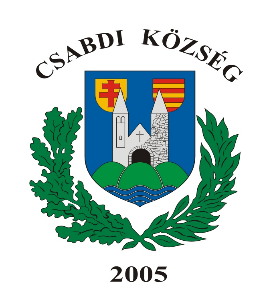      Csabdi Község ÖnkormányzatPolgármestereH-2064 Csabdi, Szabadság u.44.                    Tel: +36 (22)350-103  Fax: +36 (22) 350-656                                E-mail: pmh@csabdinet.hu